Publicado en Madrid el 29/05/2023 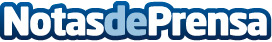 Nalanda celebró su evento SMART HSE LINK UP para analizar las novedades sobre prevención, tecnología y sostenibilidad Asistieron 350 especialistas en prevención y seguridad de las más importantes compañías que operan en España. En el encuentro se analizaron las principales tendencias en innovación, tecnología y sostenibilidad aplicadas a la seguridad y salud laboralDatos de contacto:Javier HerrerosGoodwill Comunicación626 20 73 22Nota de prensa publicada en: https://www.notasdeprensa.es/nalanda-celebro-su-evento-smart-hse-link-up Categorias: Madrid Eventos Recursos humanos Sostenibilidad Otras Industrias http://www.notasdeprensa.es